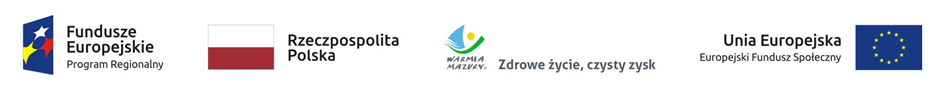 HARMONOGRAM REALIZACJU ZAJĘĆ Z PROJEKTU „ROZWÓJ KOMPETENCJI KLUCZOWYCH W SZKOLE PODSTAWOWEJ W WILCZKOWIE”Projekt pod nazwą: Rozwój kompetencji kluczowych w Szkole Podstawowej w Wilczkowie, o nr RPWM.02.02.01-28-0086/17 jest współfinansowany ze środków Unii Europejskiej w ramach Europejskiego Funduszu Społecznego.Jednostka realizująca projekt: Szkoła Podstawowa w Wilczkowie.Projekt pod nazwą: Rozwój kompetencji kluczowych w Szkole Podstawowej w Wilczkowie, o nr RPWM.02.02.01-28-0086/17 jest współfinansowany ze środków Unii Europejskiej w ramach Europejskiego Funduszu Społecznego.Jednostka realizująca projekt: Szkoła Podstawowa w Wilczkowie.Lp.Rodzaj zajęćProwadzącyGrupaDzień/Czas trwania1Zajęcia rozwijające z języka angielskiegoDorota Łukasiak DecykICzwartek  12.10-12.552Zajęcia rozwijające z języka angielskiegoDorota Łukasiak DecykIICzwartek 13.10-13.553Zajęcia dydaktyczno-wyrównawcze z języka angielskiegoDorota Łukasiak DecykIPiątek  13.10-13.554Zajęcia dydaktyczno-wyrównawcze z języka angielskiegoDorota Łukasiak DecykIIWtorek 14.05-14.505Zajęcia rozwijające z języka niemieckiegoMagdalena StokowskaIPiątek 13.10-13.556Zajęcia rozwijające z języka niemieckiegoMagdalena StokowskaIIWtorek 14.05-14.507Zajęcia dydaktyczno-wyrównawcze z języka niemieckiegoMagdalena StokowskaICzwartek 12.10-12.558Zajęcia dydaktyczno-wyrównawcze z języka niemieckiegoMagdalena StokowskaIICzwartek 13.10-13.559Zajęcia dydaktyczno-wyrównawcze z matematykiAgata GóralczykIŚroda 12.10-12.5510Zajęcia dydaktyczno-wyrównawcze z matematykiMałgorzata PołoniewiczIICzwartek12.10-12.5511Zajęcia dydaktyczno-wyrównawcze z matematykiMałgorzata PołoniewiczIIIWtorek 14.05-14.5012Eksperyment matematycznyAgata GóralczykIWtorek 12.10-12.5513Eksperyment matematycznyMałgorzata PołoniewiczIIPoniedziałek 14.05-14.5014Eksperyment matematycznyMałgorzata PołoniewiczIIICzwartek 13.10-13.55Lp.Rodzaj zajęćProwadzącyGrupaDzień/Czas trwania15Eksperyment przyrodniczyJadwiga Stasiewicz KuhnIPoniedziałek 12.10-12.5516Eksperyment przyrodniczyJadwiga Stasiewicz KuhnIIŚroda 11.20-12.0517Eksperyment przyrodniczyBeata StasiowskaIIIPoniedziałek 11.20-12.0518Eksperyment przyrodniczyBeata StasiowskaIVPoniedziałek 12.10-12.5519Eksperyment przyrodniczyAneta TomaszkiewiczVŚroda 13.10-13.5520Eksperyment przyrodniczyAneta TomaszkiewiczVIPiątek.14.05-14.50 21Zajęcia rozwijające z programowaniaJoanna HorydIPoniedziałek 12.10-12.5522Zajęcia rozwijające z programowaniaAdam WłodarskiIIPoniedziałek 13.10-13.5523Zajęcia rozwijające z programowaniaAdam WłodarskiIIIPoniedziałek 14.05-14.5024Zajęcia rozwijające z programowaniaAdam WłodarskiIVŚroda 13.10-13.5525Doradztwo edukacyjno - zawodoweDorota Łukasiak -DecykIPoniedziałek 14.05-14-5015.00-15.45